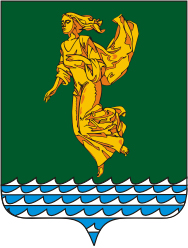 В соответствии с Гражданским кодексом Российской Федерации, Федеральным законом от 06.10.2003 года № 131-ФЗ «Об общих принципах организации местного самоуправления в Российской Федерации», Федеральным законом от 24.07.2007 года № 209-ФЗ «О развитии малого и среднего предпринимательства в Российской Федерации», руководствуясь Уставом Ангарского городского округа, Дума Ангарского городского округаРЕШИЛА:1. Внести в Положение о порядке формирования, ведения и обязательного опубликования перечня муниципального имущества в целях предоставления его во владение и (или) в пользование на долгосрочной основе субъектам малого и среднего предпринимательства и организациям, образующим инфраструктуру поддержки субъектов малого и среднего предпринимательства, утвержденное решением Думы Ангарского городского округа от 28.10.2015 года № 112-08/01рД (в редакции решений Думы Ангарского городского округа от 26.04.2017 года        № 290-33/01рД, от 30.01.2019 года № 462-61/01рД, от 30.10.2019 года                     № 518-73/01рД, от 25.02.2021 года № 48-09/02рД),  далее – Положение, следующие изменения:1) в подпунктах 3.2.3,  3.2.4, 3.2.5 пункта 3.2  раздела III Положения слова «свободного от прав третьих лиц» заменить словами «свободного от прав третьих лиц (за исключением права хозяйственного ведения, права оперативного управления, а также имущественных прав субъектов малого и среднего предпринимательства)».2. Настоящее решение вступает в силу после его официального опубликования.3. Опубликовать настоящее решение в газете «Ангарские ведомости».Председатель Думы	Ангарского городского округа                                                                А.А. ГородскойМэр Ангарского городского округа                                                              С.А. ПетровИркутская областьДУМА Ангарского городского округа второго созыва 2020-2025 гг.РЕШЕНИЕ25.08.2021                                                                                                       № 89-16/02рДИркутская областьДУМА Ангарского городского округа второго созыва 2020-2025 гг.РЕШЕНИЕ25.08.2021                                                                                                       № 89-16/02рД⌐                                                                   ¬О внесении изменений в Положение о порядке формирования, ведения и обязательного опубликования перечня муниципального имущества в целях предоставления его во владение и (или) в пользование на долгосрочной основе субъектам малого и среднего предпринимательства и организациям, образующим инфраструктуру поддержки субъектов малого и среднего предпринимательства, утвержденное решением Думы Ангарского городского округа от 28.10.2015 года № 112-08/01рД